Neo-Brahmi Generation Panel         3rd Face to Face Meeting 
Colombo, Sri Lanka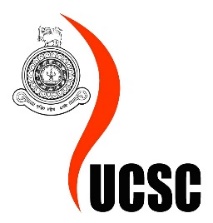 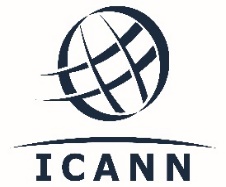 14-15 December 2017Day 1 - 14 December, 2017Day 1 - 14 December, 2017Day 1 - 14 December, 20170900 – 0915 Welcome Note and Overview of AgendaAjay Data0915 – 1030Gujarati Script LGR- Repertoire- Within-script and cross-script variants- WLE Rules- Overall status of the proposal - Next steps for completionAkshat Joshi1030 – 1050 Tea and Coffee BreakTea and Coffee Break1050 – 1230Gurmukhi Script LGR- Repertoire- Within- script and cross-script variants- WLE Rules- Overall status of the proposal - Next steps for completionGurpreet Singh Lehal1230 – 1400Lunch BreakLunch Break1400 – 1530Kannada Script LGR- Repertoire- Within- script and cross-script variants- WLE Rules- Overall status of the proposal - Next steps for completionPavanaja U.B.1530 – 1550 Tea and Coffee BreakTea and Coffee Break1550 – 1730 Malayalam Script LGR- Repertoire- Within- script and cross-script variants- WLE Rules- Overall status of the proposal - Next steps for completionAnivar Aravind and 
Prasad PKDay 2 - 15 December, 2017Day 2 - 15 December, 2017Day 2 - 15 December, 20170900 – 0915  Recap of Day 1 Discussions and Day 2 AgendaAjay Data0915 – 1030Telugu Script LGR- Repertoire- Within- script and cross-script variants- WLE Rules- Overall status of the proposal - Next steps for completionUma Maheshwar Rao and Gangadhar Pandey1030 – 1050 Tea and Coffee BreakTea and Coffee Break1050 – 1230Tutorial on LGR Tool for Creating XMLPitinan Kooarmornpatana 1230 – 1400Lunch BreakLunch Break1400 – 1530Exercise on XML Development for NBGP ScriptsAll Members1530 – 1550 Tea and Coffee BreakTea and Coffee Break1550 – 1730 Planning Next StepsAjay Data, NBGP Members